Volunteers Application Form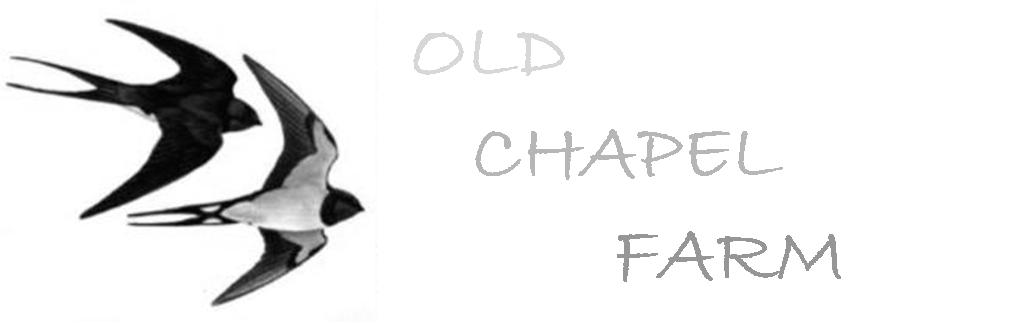 Work You Are Interested In (please tick)Experience In Any Of These						What especially do you hope to gain/learn from your time here?Your InterestsWhy did you choose this farm?Name:Date:Address:Telephone Number:Email:Gender:Nationality:Date of Birth:Length of stay required:Preferred date or month of arrival:Any special dietary requirements:Are you happy to share a room or yurt?Do you have any medical conditions – mental or physical that could affect your ability to do physical work?Do you smoke?Do you have a driving licence?Do you intend to bring a laptop?Have you lived in a rural area before?Gardening/groundworkLivestockEnvironmental	work		CookingWoodland management/green woodworkingEco Building/carpentryHousekeepingOffice/computers/fundraisingProject supervisionSewing/weavingBeekeepingBuilding maintenanceFood processing ( Dairy/jams etc)